Lublin, 2014.08.29Wykonawcy _________________Strona internetowa zamawiającegowww.1wszk.plDotyczy: wyjaśnień treści SIWZ do przetargu nieograniczonego na dostawę aparatów do EKG- 5szt.Znak sprawy: ZP/PN/32/2014Zamawiający – 1 Wojskowy Szpital Kliniczny z Polikliniką SP ZOZ, Al. Racławickie 23,
20-049 Lublin, działając zgodnie z art. 38 ust. 2 ustawy Prawo zamówień publicznych (Dz. U. poz. 907 z 2013 r. – tekst jednolity), w związku z zapytaniami Wykonawców dotyczącymi treści Specyfikacji Istotnych Warunków Zamówienia – przekazuje treść zapytań nadesłanych do w/w postępowania wraz z odpowiedziami, o treści jak poniżej:Pytanie do pkt. 3:Czy zamawiający dopuści aparat EKG z analizą i interpretacją inną niż EN 60601 -2-51 (np. Prague Interpretation)?Odpowiedź :Nie zgodnie z SIWZPytanie do pkt. 9:Czy zamawiający dopuści aparat EKG z pamięcią250 badań, oraz możliwością ich archiwizacji na zewnętrznych nośnikach za pomocą dołączonego oprogramowania?Odpowiedź: Nie zgodnie z  SIWZPytanie do pkt. 22Czy zamawiający dopuści aparat EKG z portem USB oraz RS232?Odpowiedź: Tak zamawiający dopuściPytanie do pkt. 25Czy zamawiający dopuści aparat EKG z przetwornikiem 13 bitowowym?Odpowiedź: Nie zgodnie z  SIWZPytanie do pkt. 28Czy zamawiający dopuści zapis na nośnikach typu pendrive za pomocą dołączonego oprogramowania?Odpowiedź: Zgodnie z SIWZPytanie do pkt. 31Czy zamawiający dopuści aparat EKG o wadze ?Odpowiedź: Zgodnie z SIWZCzy zamawiający wymaga, aby aparat EKG miał możliwość podłączenia do kompleksowe] platformy medycznej, pozwalającej na wykonania nie tylko badania EKG ale i holtera EKG, RR, próby wysiłkowej czy spirometrii?Odpowiedź: Zamawiający nie wymaga.Pytanie nr 1 Dotyczy aparatów EKGCzy Zamawiający dopuści aparat EKG z ekranem graficznym 8,9" o rozdzielczości 1280 x 768?Odpowiedź: Tak zamawiający dopuści.Pytanie nr 2Dotyczy aparatów EKGCzy Zamawiający dopuści aparat EKG z pamięcią wewnętrzną 300 badan oraz pamięcią zewnętrzną (karta SD), możliwością podłączenia pamięci USB oraz możliwością przesyłania danych na PC za pomocą połączenia LAN lub wifi?Odpowiedź: Zgodnie z SIWZPytanie nr 3 Dotyczy aparatów EKGCzy Zamawiający dopuści aparat EKG z papierem termicznym do wydruku o szerokości  w formie składanki?Odpowiedź: Zgodnie z SIWZPytanie nr 4 Dotyczy aparatów EKGCzy Zamawiający dopuści aparat EKG z filtrem linii izoelektrycznej 0,35Hz; 0,5Hz; 0,8Hz?Odpowiedź: Zgodnie z SIWZPytanie nr 5Dotyczy aparatów EKGCzy Zamawiający dopuści aparat EKG bez możliwości wydruku w formacie A4 na drukarce laserowej podłączonej bezpośrednio do aparatu? Wydruk w formacie A4 jest możliwy po przeniesieniu badania za pomocą pamięci zewnętrznej na dowolny komputer.Odpowiedź: Zgodnie z SIWZPytanie nr 6 Dotyczy aparatów EKGCzy Zamawiający dopuści aparat EKG o wadze ?Odpowiedź: Zgodnie z SIWZPAKIET NR IX - Aparaty do EKG,A. Podręczny aparat do EKG 12-odprowadzeniowy z wyposażeniem - 1 sztukaCzy Zamawiający dopuści aparat filtracje zakłóceń sieciowych 50-60 [Hz] i mięśniowych: 20 Hz, 40 Hz, 100 Hz, 150 Hz?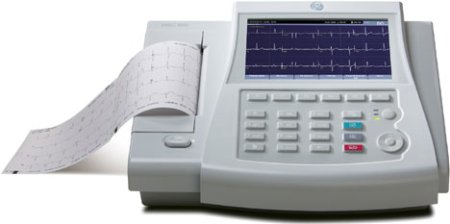 Odpowiedź: Tak Zamawiający dopuści.Czy Zamawiający dopuści aparat z prędkościami zapisu 5/25/50mm? Odpowiedź: Tak zamawiający dopuściCzy zamawiający dopuści aparat z wbudowanym czytnikiem kart SD i kartą w zestawie zamiast podłączania pamięci PenDrive? Odpowiedź: Nie zgodnie z SIWZCzy Zamawiający dopuści aparat wyposażony w tryb arytmii, równoważny TRYB LONG zapewniający ciągłe monitorowanie EKG i drukowanie raportóww razie wystąpienia epizodów arytmii wybranej przez użytkownika klasy?. Odpowiedź: Zgodnie z SIWZCzy Zamawiający dopuści aparat wyposażony w pamięć wewnętrzna na 300 badań Odpowiedź: Nie zgodnie z SIWZCzy Zamawiający dopuści aparat dający Możliwość rozbudowy o komunikację z komputerem za pośrednictwem WiFii lub LAN bez możliwość komunikacji ze smartphonem?  Odpowiedź: Tak zamawiający dopuściCzy Zamawiający dopuści aparat Podgląd badania  przed wydrukiem bez możliwości prezentacji badania z pamięci na ekranie aparatu?Odpowiedź: Nie zgodnie z SIWZPytania dotyczące SIWZ i wzoru umowy Zwracamy się z prośbą o zmianę zapisu §4 ust. 11 na: „Zamawiający jest zobowiązany do zapłaty odsetek w wysokości odsetek za zwłokę określanej na podstawie art. 56 §1 ustawy z dnia 29 sierpnia 1997 r. – Ordynacja podatkowa, za okres od dnia wymagalności świadczenia pieniężnego, po spełnieniu swojego świadczenia niepieniężnego i doręczenia dłużnikowi faktury lub rachunku – do dnia zapłaty w przypadku opóźnienia w zapłacie należności.”. Zapis taki jest zgodny z ustawą o terminach zapłaty w transakcjach handlowych z dnia 8 marca 2013 r.Odpowiedź: Zamawiający w § 4 umowy, skreśla ust. 11. Czy Zamawiajacy wyrazi zgodę na zmianę zapisów §6 ust. 1.3),4),5) na następujący „[…]0,2% wartości brutto sprzętu, którego zwłoka dotyczy, za każdy dzień zwłoki”?Odpowiedź: Zamawiający nie wyraża zgody.Prosimy Zamawiającego o wykreślenie zapisów dotyczących dostępu do kodów serwisowych.Istniejące zapisy umowy są nie do zaakceptowania z punktu widzenia wykonawcy, biorąc pod uwagę przede wszystkim ryzyko, jakie ponosi producent wyrobów medycznych na tle regulacji przyjętych w dyrektywach europejskich i zharmonizowanym ustawodawstwie polskim. 	Zarówno obowiązująca ustawa o wyrobach medycznych z 20 maja 2010 r., 
jak i poprzednia z 20.04.2004 r. dość jednoznacznie rozwiązuje kwestię odpowiedzialności podmiotów funkcjonujących na rynku medycznym za wyroby medyczne, a w tym za incydenty medyczne z nimi związane. Cały system podziału odpowiedzialności pomiędzy poszczególne podmioty wytwarzające wyroby medyczne przyjęty w dyrektywie 93/42/EWG a później w dyrektywie 2007/47 został skonstruowany w taki sposób, by istniał jeden podmiot odpowiedzialny (wytwórca lub autoryzowany przedstawiciel) na terytorium UE. 	Zgodnie z art. 13 ww. ustawy: „Za wyrób, za wykonanie oceny zgodności wyrobu przed jego wprowadzeniem do obrotu oraz za wprowadzenie wyrobu do obrotu odpowiada wytwórca wyrobu. Jeżeli wytwórca nie ma miejsca zamieszkania lub siedziby w państwie członkowskim, odpowiedzialność tę ponosi autoryzowany przedstawiciel dla tego wyrobu.”Ewentualna odpowiedzialność innych podmiotów może więc funkcjonować jedynie 
na zasadzie subsydiarności.  Z powyższego wynika wiec tym samym, że zasadniczą odpowiedzialność za incydenty medyczne pod rządami nowej ustawy ponosi nadal wytwórca. Zapisy wprowadzone przez Zamawiającego do umowy spowodują, że uzyska on pełny dostęp do ingerencji w urządzenia będące przedmiotem postępowania, a co za tym idzie wytwórca utraci pewność, że urządzenia za które ponosi on prawną odpowiedzialność nie ulegają modyfikacjom i są konserwowane i naprawiane w sposób właściwy. Z tego też powodu pełna odpowiedzialność za występowanie incydentów medycznych zostanie zdjęta z wytwórcy i przejmie ją użytkownik – podmiot dokonujący ingerencji w urządzenie.Trudno również wyobrazić sobie prowadzenie serwisu bez odpowiedniego szkolenia. Szkolenie zaś, które zakończone byłoby otrzymaniem pełnych uprawnień serwisowych jest niemożliwe ponieważ nie ma żadnej pewności, czy przedstawione osoby zdadzą niezbędne w takich wypadkach stosowne egzaminy umożliwiające otrzymanie takich uprawnień. Wykonawca nie może zobowiązać się, że osoby te otrzymają wyniki pozytywne z takich egzaminów. Inną sprawą jest tutaj fakt, że wytwórcy narzucają pewne stałe wymogi dla podmiotów ubiegających się o prowadzenie autoryzowanego serwisu (tzn. określone doświadczenie, zdolność finansowa itp.), co do których wykonawca również nie może mieć pewności, czy Zamawiający je spełnia.Odpowiedź: : Nie zgodnie z SIWZ wykonawca nie musi fizycznie przekazać kody serwisowe, natomiast musi w razie zaistnienia takiej potrzeby wysłać nieodpłatnie pracownika swojego serwisu który umożliwi wykonanie czynności przez podmiot wyznaczony przez zamawiającego.Wymóg ten zabezpiecza interesy zamawiającego w przypadku próby utrudniania przez wykonawcę   swobodnego dysponowania posiadanym sprzętem który od chwili zapłaty jest własnością zamawiającego.KOMENDANT1 WSzKzP SP ZOZ w Lublinie                                                                                                        płk dr n. med. Zbigniew Kędzierski